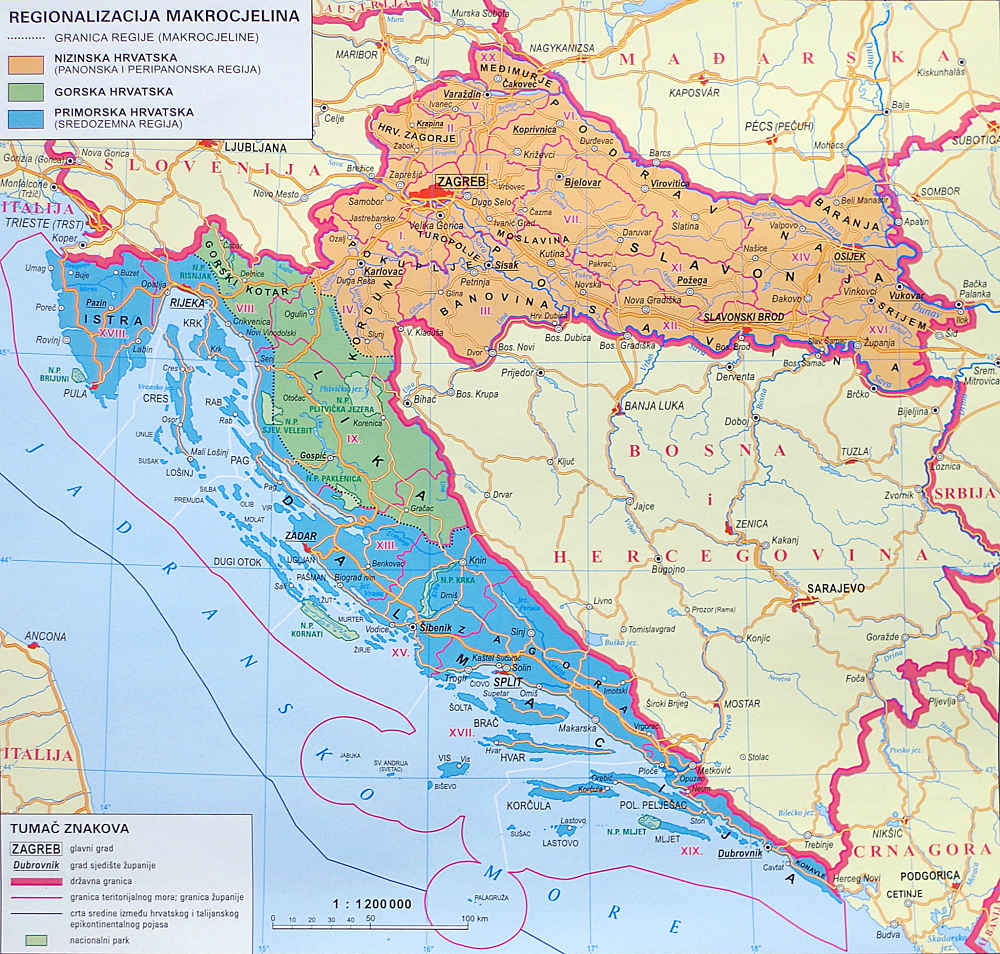 ZADATCI:Pokaži na zemljovidu brežuljkasti zavičaj.Na zemljovidu je brežuljkasti zavičaj označen _________ bojom.Pomoću zemljovida ispiši nazive 3 grada brežuljkastog zavičaja.______________________________________________________________Zaokruži zavičajna područja koja pripadaju brežuljkastom zavičaju.HRVATSKO ZAGORJE                 GORNJE MEĐIMURJE  PODRAVINA            POSAVINA            VUKOMERIČKE GORICEPAPUK                    PSUNJ                     PODUNAVLJEIzvor: http://hsk.com.hr/geografske-karte/zidne-karte-2/republika-hrvatska-2/